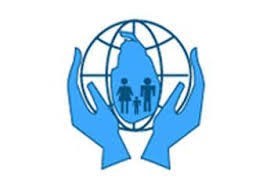 ශ්‍රී ලංකා මානව හිමිකම් කොමිෂන් සභාවලේකම්,රාජ්‍ය පරිපාලන අමාත්‍යාංශය,නිදහස් චතුරශ්‍රය,කොළඹ 07.'රජයට අයත් කාර්යාල පරිශ්‍රවල ආරක්ෂාව තහවුරු කිරීම' යන මැයෙන් 2019.05.29 දිනැතිව නිකුත් කරන ලද රාජ්‍ය පරිපාලන චක්‍රලේඛ අංක.13/2019 ඉහත චක්‍රලේඛය ශ්‍රී ලංකා මානව හිමිකම් කොමිෂන් සභාවේ අවධානයට ලක් වී ඇත. එමෙන්ම, මෙම චක්‍රලේඛය රාජ්‍ය සේවයේ නිරතව සිටින නිලධාරීන්ගේ, විශේෂයෙන්ම කාන්තා රාජ්‍ය නිලධාරිණියන්ගේ, මානව හිමිකම් වලට පටහැනි බවට මහජනතාවගෙන් මෙම කොමිෂන් සභාව වෙත පැමිණිලි ලැබී ඇත:ඉහත චක්‍රලේඛය අධ්‍යයනය කිරීමෙන් අනතුරුව, මෙම කොමිෂන් සභාව මානව හිමිකම් කොමිෂන් සභා පනතෙහි 10 (ඇ) වගන්තිය  යටතේ ඇති බලතල අනුව පහත නිරීක්‍ෂණ සහ නිර්දේශ ඉදිරිපත් කර සිටියි. එකී වගන්තිය යටතේ මුලික අයිතිවාසිකම් වැඩිදියුණු කිරීමේ, ප්‍රවර්ධනය කිරීමේ හා ආරක්‍ෂා කිරීමේ නීතිමය සහ පරිපාලනමය විධාන හා කාර්යපටිපාටි සකස් කිරීමෙහිලා ආණ්ඩුවට උපදෙස් දීමට සහ සහය වීමට මෙම කොමිෂන් සභාවට බලතල ලබා දී ඇත:මෙම චක්‍රලේඛයෙහි මාතෘකාව 'රජයට අයත් කාර්යාල පරිශ්‍රවල ආරක්ෂාව තහවුරු කිරීම'  වුවද, තහනම් කර ඇති ඇඳුම් පැළඳුම් සහ ආරක්ෂාව කඩ කිරීම අතර ඇති තර්කානුකුල සම්බන්දතාවය ඒ යටතේ පනවා ඇති විධිවිධාන පැහැදිලි කරන්නේ නැත. රාජකාරි වේලාවන් අතරතුර පිරිමි නිලධරයන් කමිස හා කලිසම් හෝ ජාතික ඇඳුමින් පමණක් සැරසී සිටිය යුතු අතර, කාන්තා නිලධාරිණියන් හට සැරසිය හැක්කේ සාරිය හෝ ඔසරියෙන් (උඩරට සාරිය) පමණි. මෙම විධිවිධානයට පටහැනිව සැරසිය හැක්කේ ගර්භනී කාන්තාවන්ට පමණි. තම ආගමික අනන්‍යතාවයට අනුකුල ඇඳුම් පැළඳුම් වලින් සැරසීමට කැමති නිලධරයන්ට ඉහත පනවන ලද විධිවිධානයන්ට අනුව සැරසීමෙන් අනතුරුව, එකී ආගමික චාරිත්‍රානුකුල අතිරේක පැළඳුමක් භාවිතා කර හැකි අතර එහිදී හඳුනාගැනීමේ පහසුව සඳහා මුහුණ නිරාවරණය කර සිටිය යුතු වේ. 'අතිරේක පැළඳුමක්' යනු කුමක්ද යන්න පැහැදිලි නැත.මෙම විධිවිධානයන් රජයේ කාර්යාලවලට පැමිණෙන සේවාලාභීන්ටද එක හා සමානව බලපවත්වයි.	පිරිමි නිලධාරීන් රාජකාරී කටයුතු සඳහා සාමාන්‍යයෙන් කමිස හා කලිසම් (නේරූ කොලරය සහිත කමිසය ඊට ඇතුලත් යයි උපකල්පනය කළහොත්) හෝ ජාතික ඇඳුමින් සැරසෙන බව අප නිරීක්ෂණය කර ඇත. එසේ හෙයින් මෙම චක්‍රලේඛය නිසාවෙන් ඔවුන් වෙත එල්ල වෙන බලපෑම සාපේක්‍ෂව අඩුය. නමුත් සියලුම ප්‍රජාවන්ට අයත්වන කාන්තා නිලධාරීන් රාජකාරි වේලාවන්වලදී සාය හා බ්ලවුසය, අබාය, business suit, ෂල්වාර් කමීස් ආදී විවිධ ඇඳුම් පැළඳුම් වලින් සැරසේ. අදාළ චක්‍රලේඛය යටතේ කාන්තා නිලධාරීන් සාරිය හෝ ඔසරිය නොවන අනෙකුත් සියලුම ඇඳුම් පැළඳුම් වලින් සැරසීම තහනම් කරයි. බොහෝ නිලධාරීන් හට මෙම චක්‍රලේඛයට අනුකුලව කටයුතු කිරීම සඳහා අධික වියදමක් දැරීමට අමතරව, මෙලෙස තම සංස්කෘතික තේරීමට පටහැනි ඇඳුම් පැළඳුම් වලින් (උදාහරණයක් ලෙස මුස්ලිම් හෝ බර්ගර් ප්‍රජාවන්ට අයත්වන කාන්තාවන්) සැරසීමට බල කිරීම නිසාවෙන් අසීරුතාවයටද පත්වේ.ඒ කෙසේ වුවත්, මෙම චක්‍රලේඛයෙන් නියම කර ඇති ඇඳුම් පැළඳුම් වලින් සැරසීම පොදු මහජන අවශ්‍යතාවයක් බව පැහැදිලිව පෙන්වාදීමට හැකිනම් මේ ආශ්‍රිතව හිමිකම් පදනම්වූ ගැටළුවක් ඇති වන්නේ නැත. උදාහරණයක් ලෙස,  සම්පූර්ණ මුහුණ ආවරණය කිරීම තහනම් කරන ලද හදිසි රෙගුලාසිය සහ මහජනයාගේ ආරක්ෂාවට තර්ජන බහුලව එල්ලවෙන අවස්ථාවකදී පුද්ගලයන් හඳුනාගැනීම සඳහා වූ ආරක්‍ෂක අවශ්‍යතාවය අතර සම්බන්ධතාවයක් ඇති බව මීට ඉහතදී මෙම කොමිෂන් සභාව විසින් පෙන්වා දී ඇත. නමුත් මෙම අලුතින් හඳුන්වා දී ඇති ඇඳුම් පැළඳුම් වලට අදාළ විධිවිධානයන් රජයේ කාර්යාලවල ආරක්‍ෂක තත්වය තහවුරු කිරීමට හෝ වැඩිදියුණු කිරීමට සමත් වන්නේ කෙසේද යන්න සාධාරණව පැහැදිලි කර ගත නොහැක. මෙහිදී අදාළ කරගත් තර්කය වන්නේ ලිහිල්, කඩාහැලෙන ඇඳුම් පැළඳුම් ආරක්ෂාවට තර්ජනයක් බව නම් නියත වශයෙන්ම පිරිමි නිලධාරීන් හට නියම කර ඇති එක් ඇඳුමක්ද මෙම තහනම් ඛාණ්ඩයට අයත් බව සාධාරණව තර්ක කල හැක. එමෙන්ම මෙම චක්‍රලේඛයේ අරමුණ වන්නේ ලිහිල්, කඩාහැලෙන ඇඳුම් පැළඳුම් තහනම් කිරීම බවට උපකල්පනය කලද මෙම චක්‍රලේඛය ආරක්ෂාව වැඩිදියුණු කිරීම සඳහා උපකාරී වන්නේ කෙසේද යන්න පැහැදිලි කරන්නේ නැත (උදාහරණයක් ලෙස රැකියාවල නියැලෙන කාන්තාවන් සහ සේවාලාභී කාන්තාවන් අතර ප්‍රකට සාය සහ බ්ලවුස තහනම් කිරීම).එසේ හෙයින්, රජයේ නිලධාරීන් සහ රජයේ කාර්යාලවලට පැමිණෙන සේවා ලාභීන් සඳහා අනිවාර්ය ඇඳුම් පැළඳුම් නියම කරන මෙම චක්‍රලේඛය අහේතුක සහ අත්තනෝමතික බවත්, ව්‍යවස්ථාවේ 12 (1) වන වගන්තියට අනුව සැමට එක සේ ලැබිය යුතු නීතියේ ආරක්ෂාවට පටහැනි බවත් මෙම කොමිෂන් සභාවේ මතය  වේ.මෙම ඇඳුම් පැලඳුම් සම්බන්ද විධිවිධානය සංස්කෘතික අනුකුලතාවය පිළිබඳව තනි සම්මතයක් උපයෝගී කරගනිමින්, සමාජ විවිධත්වයට අවම අවධානයක් යොමු කරමින්,  අත්තනෝමතික ලෙස පනවන ලද්දක් බව පෙනී යයි.  එමෙන්ම, ආරක්ෂක අවශ්‍යතා සමග තර්කානුකුල සම්බන්ධයක් නොපෙන්වා, කාන්තාවන්ගේ (විශේෂයෙන්ම සුලුතර ප්‍රජාවන්ට අයිති  කාන්තාවන්ගේ) ඇඳුම් පැළඳුම් තෝරාගැනීමේ අයිතියට අසමානුපාතික ඍනාත්මක බලපෑමක් එල්ල කරන මෙම චක්‍රලේඛය ස්ත්‍රී පුරුෂ භාවය මත පදනම්ව වෙනස්කම් කිරීම තහනම් කරන ව්‍යවස්ථාවේ 12(2) වගන්තියටද පටහැනි වේ.පුරුද්දක් ලෙස සාරිය හෝ ඔසරියෙන් සැරසෙන්නේ නැති කාන්තාවන්ට, විශේෂයෙන්ම සුලුතර ප්‍රජාවන්ට අයත් කාන්තාවන්ට, මෙම චක්‍රලේඛය යටතේ ඇඳුම් පැළඳුම් සම්බන්දව පනවන නියමයන් හේතුවෙන් රාජ්‍ය අංශයේ රැකියා හැර යාමට හෝ එම අංශයේ රැකියාවලට අයදුම් නොකිරීමට සිදුවන බලපෑම සියලු වැසියන්ට නිදහසේ තමන් කැමති රැකියාවක නියැලීම සඳහා ඇති අයිතිය තහවුරු කරන ආණ්ඩුක්‍රම ව්‍යවස්ථාවේ 14 (1) (ඊ) වගන්තියද උල්ලංඝනය කිරීමකි.	එමෙන්ම, මෙම චක්‍රලේඛය මඟින් සියලු ප්‍රජාවන්ට අයත් රාජ්‍ය අංශයෙන් සේවය ලබා ගැනීමට පැමිණෙන සේවාලාභීන් මත, විශේෂයෙන්ම සාරිය හෝ ඔසරියෙන් සැරසෙන්නේ නැති කාන්තා සේවාලාභීන් මත, දැඩි අසීරුතා  පමුණුවන අතර, එමගින් ව්‍යවස්ථාවේ 12 (1) වගන්තිය යටතේ ඔවුන්ගේ නීතියේ සම ආරක්ෂාව ලබාගැනීම සඳහා වූ අයිතිය සහ 2007 අංක 56 දරණ සිවිල් සහ දේශපාලන අයිතීන් පිලිබඳ ජාත්‍යන්තර සම්මුතිය (ICCPR) පනතෙහි 6 (1) (ආ) වගන්තිය යටතේ රාජ්‍ය සේවා ලබාගැනීමේ අයිතිය උල්ලංඝනය කෙරේ.ඉහත කරුණු හේතුවෙන් අංක.13/2019 දරන රාජ්‍ය පරිපාලන චක්‍රලේඛය වහා ක්‍රියාත්මක වන පරිදි අහෝසි කරන ලෙසත්, ඒ වෙනුවට සියල්ලන්ගේම ආරක්ෂාව තහවුරු කරන ආකාරයේ නීත්‍යානුකුල, ඵලදායී පියවර ගන්නා ලෙසත් ශ්‍රී ලංකා මානව හිමිකම් කොමිෂන් සභාව නිර්දේශ කර සිටියි.සභාපතිනී ශ්‍රී ලංකා මානව හිමිකම් කොමිෂන් සභාව2019.06.03